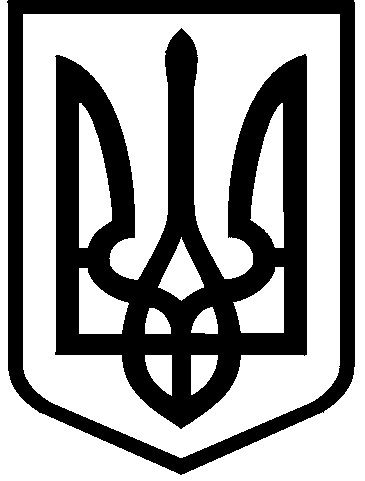 КИЇВСЬКА МІСЬКА РАДАVІІІ СКЛИКАННЯПОСТІЙНА КОМІСІЯ З ПИТАНЬ ДОТРИМАННЯ ЗАКОННОСТІ, ПРАВОПОРЯДКУ ТА ЗАПОБІГАННЯ КОРУПЦІЇ01044, м. Київ, вул. Хрещатик, 36                                                            тел./факс 202-76-88                          ПРОТОКОЛ № 10/111позачерговогозасідання постійної комісії Київської міської ради з питань дотримання законності, правопорядку та запобігання корупції13.07.2020Запрошені та присутні:Загуменний Дмитро                 керівник апарату виконавчого органу Київської                                                   міської ради (Київської міської державної                                                    адміністрації)Француз Іван			начальник відділу з питань муніципальної безпеки управління з питань взаємодії з                                                          правоохоронними органами по забезпеченню                                                    правопорядку та муніципальної безпеки апарату                                                   виконавчого органу Київської міської ради                                                   Київської міської державної адміністрації)Боярський Олександр		головний спеціаліст управління з питань взаємодії з  правоохоронними органами по забезпеченню правопорядку та муніципальної безпеки виконавчого органу Київської міської ради                                                   Київської міської державної адміністрації)Тишлик Дмитро			начальник Управління стратегічних розслідувань в місті Києві Департаменту стратегічних розслідувань Національної поліції України 	СЛУХАЛИ:Бондарчука Олега, який запропонував прийняти за основу порядок денний засідання постійної комісії Київської міської ради з питань дотримання законності, правопорядку та запобігання корупції від 13.07.2020.ВИРІШИЛИ:Прийняти за основу порядок денний засідання постійної комісії Київської міської ради з питань дотримання законності, правопорядку та запобігання корупції від 13.07.2020.ГОЛОСУВАЛИ:За –3, проти – 0, утримались – 0.Не голосували –0.Рішення прийнято.СЛУХАЛИ:Бондарчука Олега щодо наповнення порядку денного засідання чи зняття питань з розгляду.ВИСТУПИВ:Омельченко Олександр, який запропонував включити до розділу «Різне» порядку денного питання про заслуховування інформації щодо проєкту рішення Київської міської ради «Про звільнення об’єктів незавершеного будівництва групи компаній «Укрбуд» від нарахування пайової участі у створенні і розвитку інфраструктури міста Києва (№08/231-1358/ПР від 09.06.2020).ВИРІШИЛИ:	Прийняти в цілому порядок денний засідання постійної комісії Київської міської ради з питань дотримання законності, правопорядку та запобігання корупції від 13.07.2020 з урахуванням пропозиції, озвученої Олександром Омельченко. ПОРЯДОК ДЕННИЙПро розгляд проєкту рішення Київської міської ради «Про внесення змін до рішення Київської міської ради від 18 грудня 2018 року № 462/6513 «Про затвердження міської цільової комплексної програми профілактики та протидії злочинності в місті Києві «Безпечна столиця» на 2019 - 2021 роки» (№08/231-1458 від 18.06.2020) (Доповідач Дмитро Загуменний).Про заслуховування інформації Омельченка Олександра стосовно проєкту рішення Київської міської ради «Про звільнення об’єктів незавершеного будівництва групи компаній «Укрбуд» від нарахування пайової участі у створенні і розвитку інфраструктури міста Києва (№08/231-1358/ПР від 09.06.2020)(Доповідач Олександр Омельченко).ГОЛОСУВАЛИ:За –3, проти – 0, утримались – 0.Не голосували –0.Рішення прийнято.РОЗГЛЯД ПИТАНЬ ПОРЯДКУ ДЕННОГО1.	Про розгляд проєкту рішення Київської міської ради «Про внесення змін до рішення Київської міської ради від 18 грудня 2018 року № 462/6513 «Про затвердження міської цільової комплексної програми профілактики та протидії злочинності в місті Києві «Безпечна столиця» на 2019 - 2021 роки» (№08/231-1458 від 18.06.2020).СЛУХАЛИ:Загуменного Дмитра, який повідомив, що членам постійної комісії був наданий перелік заходів, матеріалів і цінностей, які планується реалізувати за рахунок цієї Програми та запропонував доповнити проєкт рішення Київської міської ради «Про внесення змін до рішення Київської міської ради від 18 грудня 2018 року № 462/6513 «Про затвердження міської цільової комплексної програми профілактики та протидії злочинності в місті Києві «Безпечна столиця» на 2019 - 2021 роки» ще одним співвиконавцем – управлінням стратегічних розслідувань в місті Києві в сумі 10 млн. 48 тис. грн., підкресливши важливість їх діяльності.ВИСТУПИВ:        Омельченко Олександр із запитанням до доповідача щодо суми коштів, передбачених за запропонованою статтею видатків на 2020 рік.ВИСТУПИВ: 	Загуменний Дмитро, який, відповідаючи на запитання Олександра Омельченка, повідомив, що в 2020 році дана стаття видатків може бути реалізована лише в межах коштів, виділених на 2020 рік, за рахунок перевиконання бюджету або невиконання іншими розпорядниками граничної суми коштів.ВИСТУПИВ:        Бондарчук Олег, який повідомив, що в 2020 році збільшення фінансування не буде.ВИСТУПИВ:        Загуменний Дмитро, який підтвердив, що в 2020 році збільшення фінансування цієї Програми не відбуватиметься.ВИСТУПИВ:        Шаповал Анатолій із запитанням до доповідача щодо стану розгляду цього питання постійною комісією Київської міської ради з питань бюджету та соціально-економічного розвитку.        ВИСТУПИВ:	Загуменний Дмитро, який, відповідаючи на запитання Анатолія Шаповала, пояснив, що постійною комісією Київської міської ради з питань бюджету та соціально-економічного розвитку даний проєкт рішення буде  розглянуто після рішення профільної постійної комісії Київської міської ради з питань дотримання законності, правопорядку та запобігання корупції з урахуванням рішення, прийнятого за зверненням КНДІСЕ на її попередньому засіданні.ВИСТУПИВ: 	Шаповал Анатолій з уточнюючим запитанням до доповідача щодо відсутності в матеріалах, переданих до постійної комісії, належним чином оформлених документів в обгрунтування вартості обладнання (хроматографа з генераторами для проведення досліджень наркотичних речовин) та його технічних характеристик.ВИСТУПИВ:        Загуменний Дмитро, який, відповідаючи на запитання Анатолія Шаповала, повідомив, що апаратом виконавчого органу Київської міської ради (Київської міської державної адміністрації), який є суб’єктом подання і головним розробником цієї міської цільової комплексної Програми, КНДІСЕ не було включено до співвиконавців програми, оскільки на момент реєстрації даного проєкту рішення їм було не відомо про ситуацію, пов’язаною з потребами КНДІСЕ. Проте зауважив, що виділення коштів на потреби КНДІСЕ повністю підтримують. Також доповідач зазначив, що ним особисто були проведені робочі зустрічі з директором Департаменту економіки та інвестицій Мельник Наталією Олегівною, начальником управління правового забезпечення діяльності Київської міської ради Гаршиною Ганною Анатоліївною, які підтвердили можливість процедурного вирішення питання про внесення змін до Програми з правками профільної постійної комісії, внесеними на пленарному засіданні сесії Київської міської під час розгляду відповідного проєкту рішення.         ВИСТУПИВ:        Шаповал Анатолій з уточнюючим запитанням до доповідача щодо невідповідності співвиконавців та освоювача коштів, зазначених розробником в Програмі. Зауважив, що наразі, доповідач озвучує про передбачення фінансування для Департаменту стратегічних розслідувань Національної поліції України, в іншому місці зазначено Управління стратегічних розслідувань в місті Києві. Натомість, освоювати кошти має Державна установа «Центр обслуговування підрозділів Національної поліції України». ВИСТУПИВ:        Загуменний Дмитро, який, відповідаючи на запитання Анатолія Шаповала, пояснив, що Державна установа «Центр обслуговування підрозділів Національної поліції України зазначена співвиконавцем, яка буде забезпечувати шляхом субвенцій фінансування Програми через співвиконавця - Департамент стратегічних розслідувань Національної поліції України. Це та організація, де є бухгалтерія яка за дорученням проводить централізовані закупівлі та передає відповідні обладнання, матеріали безпосередньо Управлінню стратегічних розслідувань в місті Києві. Місто Київ не має бухгалтерії для юридичної можливості проведення таких закупівель. Щодо інших зауважень запевнив, що у разі необхідності апаратом виконавчого органу Київської міської ради (Київської міської державної адміністрації) будуть внесені відповідні техніко-юридичні правки до Програми.        В ОБГОВРЕННІ ВЗЯЛИ УЧАСТЬ:        Бондарчук Олег, Шаповал Анатолій, Загуменний Дмитро.ВИСТУПИВ:Бондарчук Олег, який запропонував за результатами розгляду цього питання прийняти такі рішення:        1. Підтримати проєкт рішення Київської міської ради «Про внесення змін до рішення Київської міської ради від 18 грудня 2018 року № 462/6513 «Про затвердження міської цільової комплексної програми профілактики та протидії злочинності в місті Києві «Безпечна столиця» на 2019 - 2021 роки» (№08/231-1458 від 18.06.2020) з рекомендаціями постійної комісії Київської міської ради з питань дотримання законності, правопорядку та запобігання корупції , а саме:        - включити до співвиконавців міської цільової комплексної програми профілактики та протидії злочинності в місті Києві «Безпечна столиця» на 2019 - 2021 роки» Київський науково-дослідний інститут судових експертиз (КНДІСЕ);2. Доручити апарату виконавчого органу Київської міської ради (Київської міської державної адміністрації) розробити зміни до міської цільової комплексної програми профілактики та протидії злочинності в місті Києві «Безпечна столиця» на 2019 - 2021 роки», передбачивши фінансування для Київського науково-дослідного інституту судових експертиз для закупівлі хроматографа з генераторами для проведення досліджень наркотичних речовин у розмірі 1 млн. 500 тис. грн. ВИСТУПИВ:Загуменний Дмитро, зауваживши, що такі зміни варто вносити через профільну постійну комісію, адже якщо такі зміни готуватимуться Олегом Куявським, то це займе багато часу. Наголосив на необхідності правильно виписати протокол засідання комісії, яким будуть передбачені усі зміни щодо фінансування КНДІСЕ, підтвердив свою готовність прийняти участь у його підготовці, проконсультуватись з юристами Київської міської ради і її виконавчого органу.  	ВИСТУПИВ:	Бондарчук Олег, запропонувавши наступне:1. Підтримати проєкт рішення Київської міської ради «Про внесення змін до рішення Київської міської ради від 18 грудня 2018 року № 462/6513 «Про затвердження міської цільової комплексної програми профілактики та протидії злочинності в місті Києві «Безпечна столиця» на 2019 - 2021 роки» (№08/231-1458 від 18.06.2020) з рекомендаціями постійної комісії Київської міської ради з питань дотримання законності, правопорядку та запобігання корупції , а саме:        - включити до співвиконавців міської цільової комплексної програми профілактики та протидії злочинності в місті Києві «Безпечна столиця» на 2019 - 2021 роки» Київський науково-дослідний інститут судових експертиз (КНДІСЕ);- передбачити у міській цільовій комплексній програмі профілактики та протидії злочинності в місті Києві «Безпечна столиця» на 2019 - 2021 роки видатки на придбання Київським науково-дослідним інститутом судових експертиз хроматографа з генераторами для проведення досліджень наркотичних речовин у розмірі 1 млн. 500 тис. грн.ВИСТУПИВ:        Шаповал Анатолій, який зауважив, що КНДІСЕ не надав економічного обґрунтування закупівлі хроматографа, його моделі, вартості, виробника.  Виступив з пропозицією отримати від КНДІСЕ техніко-економічне обґрунтування видатків на придбання хроматографа з генераторами для проведення досліджень наркотичних речовин для Київського науково-дослідного інституту судових експертиз.	ВИСТУПИВ:        Загуменний Дмиро, який повідомив про те, що зв’яжеться з КНДІСЕ і повідомить про негайне надання до постійної комісії Київської міської ради з питань дотримання законності, правопорядку та запобігання корупції техніко-економічного обґрунтування видатків на придбання хроматографа з генераторами для проведення досліджень наркотичних речовин.ВИРІШИЛИ:У разі надання Київським науково-дослідним інститутом судових експертиз до проведення пленарного засідання Київської міської ради, запланованого на 23.07.2020, техніко-економічного обґрунтування видатків на придбання хроматографа з генераторами для проведення досліджень наркотичних речовин, підтримати виділення коштів для КНДІСЕ для придбання цього обладнання в рамках міської цільової комплексної програми профілактики та протидії злочинності в місті Києві «Безпечна столиця» на 2019 - 2021 роки.ГОЛОСУВАЛИ:За –3, проти – 0, утримались – 0.Не голосували –0.Рішення прийнято.        ВИСТУПИВ:Бондарчук Олег, який звернувшись до Дмитра Загуменного, зауважив на необхідності проведення консультації з управлінням правового забезпечення стосовно належного оформлення рекомендацій до проєкту рішення Київської міської ради «Про внесення змін до рішення Київської міської ради від 18 грудня 2018 року № 462/6513 «Про затвердження міської цільової комплексної програми профілактики та протидії злочинності в місті Києві «Безпечна столиця» на 2019 - 2021 роки» (№08/231-1458 від 18.06.2020), передбачивши фінансування для Київського науково-дослідного інституту судових експертиз для закупівлі хроматографа з генераторами для проведення досліджень наркотичних речовин у розмірі 1 млн. 500 тис. грн. ВИСТУПИВ:Загуменний Дмитро висловивши свою готовність до співпраці. Голосування не проводилось2. Про заслуховування інформації Омельченка Олександра стосовно проєкту рішення Київської міської ради «Про звільнення об’єктів незавершеного будівництва групи компаній «Укрбуд» від нарахування пайової участі у створенні і розвитку інфраструктури міста Києва (реєстраційний номер 08/231-1358/ПР від 09.06.2020).СЛУХАЛИ:Омельченка Олександра, який повідомив, що на розгляді Київської міської ради знаходиться проект рішення «Про звільнення об’єктів незавершеного будівництва групи компаній «Укрбуд» від нарахування пайової участі у створенні і розвитку інфраструктури міста Києва (№08/231-1358/ПР від 09.06.2020), поданий депутатом Київради Юрієм Зубком. Зауважив, що це питання включено до порядку денного пленарного засідання Київської міської ради, заплановане на 23.07.2020, на президії він як голова депутатської фракції «Єдність» просив зняти дане питання з розгляду, проте така пропозиція не знайшла підтримки. З 16 членів президії 8 підтримало пропозицію зняти цей проєкт рішення з розгляду, решта (8) – утримались.	Зауважив, що зазначеним проектом рішення пропонується звільнити від нарахування пайової участі у створенні і розвитку інфраструктури міста Києва 22 об’єкти будівництва, які взяла на себе публічні зобов’язання добудувати ПАТ  «Холдингова компанія «Київміськбуд». Як відомо, 80% акцій ПАТ ХК «Київміськбуд» належать територіальній громаді міста Києва, від імені якої пакетом акцій управляє виконавчий орган Київради (Київська міська державна адміністрація).	Наголосив на тому, що хотів би розглянути це питання на черговому засіданні постійної комісії (до пленарного засідання Київської міської ради), за участі профільних заступників голови Київської міської державної адміністрації та інших чиновників, список яких він надасть до постійної комісії для запрошення.	Зазначив, що замість скандально відомого керівника «Укрбуду» Микитася нещодавно було призначено нового – Майбороду. Зауважив, що звільнення об’єктів незавершеного будівництва групи компаній «Укрбуд» від нарахування пайової участі у створенні і розвитку інфраструктури міста Києва має корупційну складову і це питання потрібно негайно винести на розгляд.	ВИСТУПИЛИ:	Бондарчук Олег, Шаповал Анатолій.	ВИРІШИЛИ:	Включити до порядку денного чергового засідання постійної комісії Київської міської ради з питань дотримання законності, правопорядку та запобігання корупції питання щодо ймовірно неправомірного наміру звільнити об’єкти незавершеного будівництва групи компаній «Укрбуд» від нарахування пайової участі у створенні і розвитку інфраструктури міста Києва	ГОЛОСУВАЛИ:  За –3, проти – 0, утримались – 0.  Не голосували –0.Рішення прийнятоГолова постійної комісії 					               Олег БОНДАРЧУКЗаступник голови постійної комісії 		           	Анатолій ШАПОВАЛСклад комісії – 5 осібПрисутні члени комісії – 3 особи:голова комісії - Бондарчук Олегзаступник голови комісії - Шаповал Анатолійчлен комісії – Омельченко ОлександрВідсутні члени комісії – 2 особи:секретар комісії – Козяр Олександрчлен комісії – Сиротюк Юрійвул. Хрещатик, 36  (зала засідань 1017, 10-й поверх)                         11-00